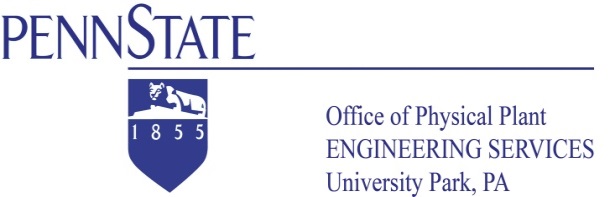 Background	Incorrect condensate piping can create several unwanted operational issues ranging from carryover, and ponding, to overflow and non-flow conditions.  The attached bulletin addresses most major condensate issues, the appropriate solution.Diagnosis/ Correction: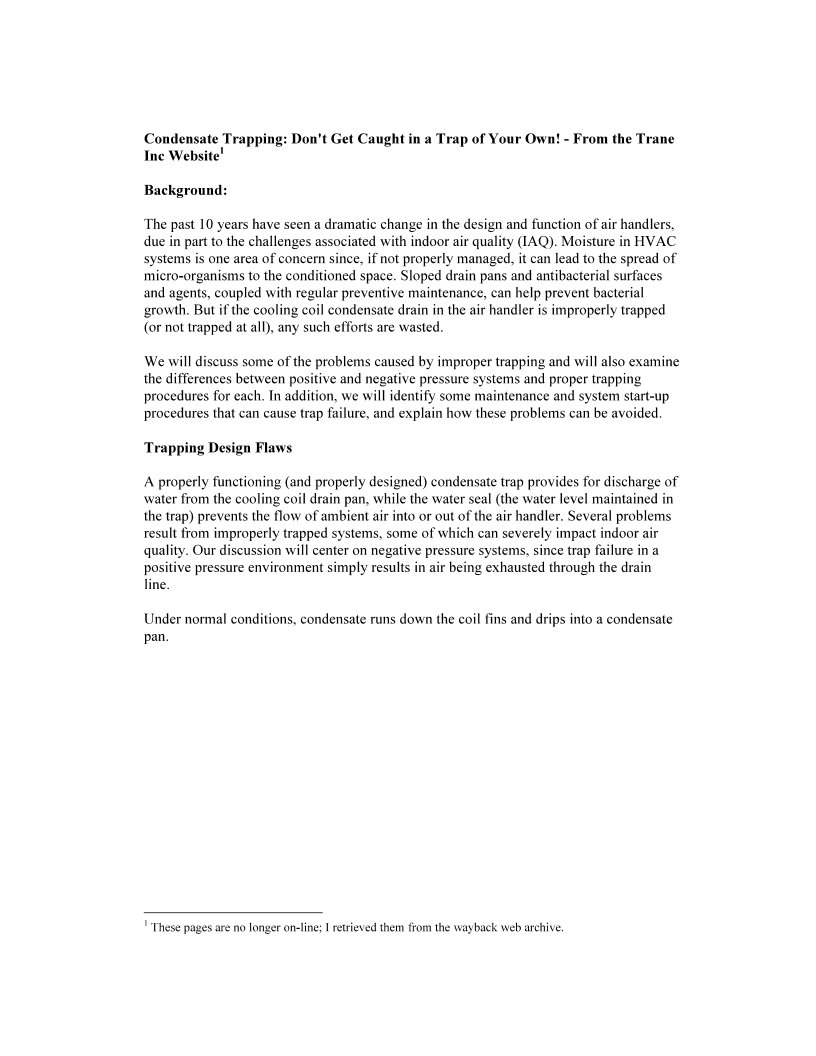 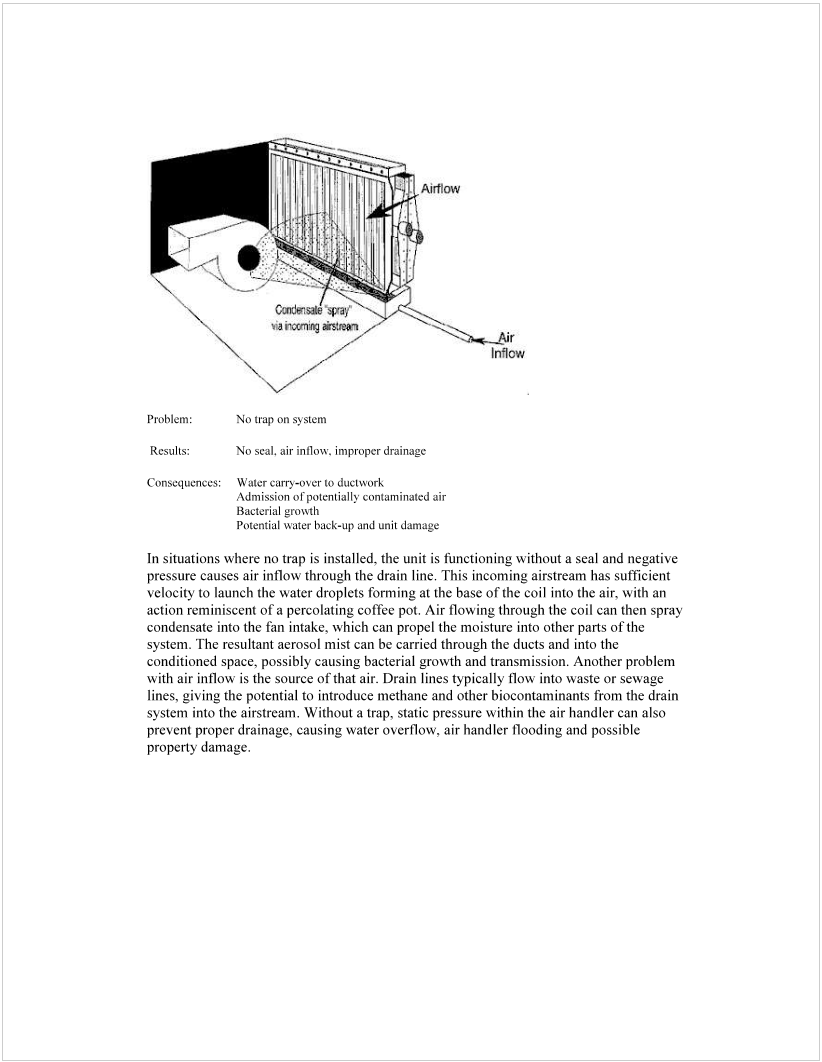 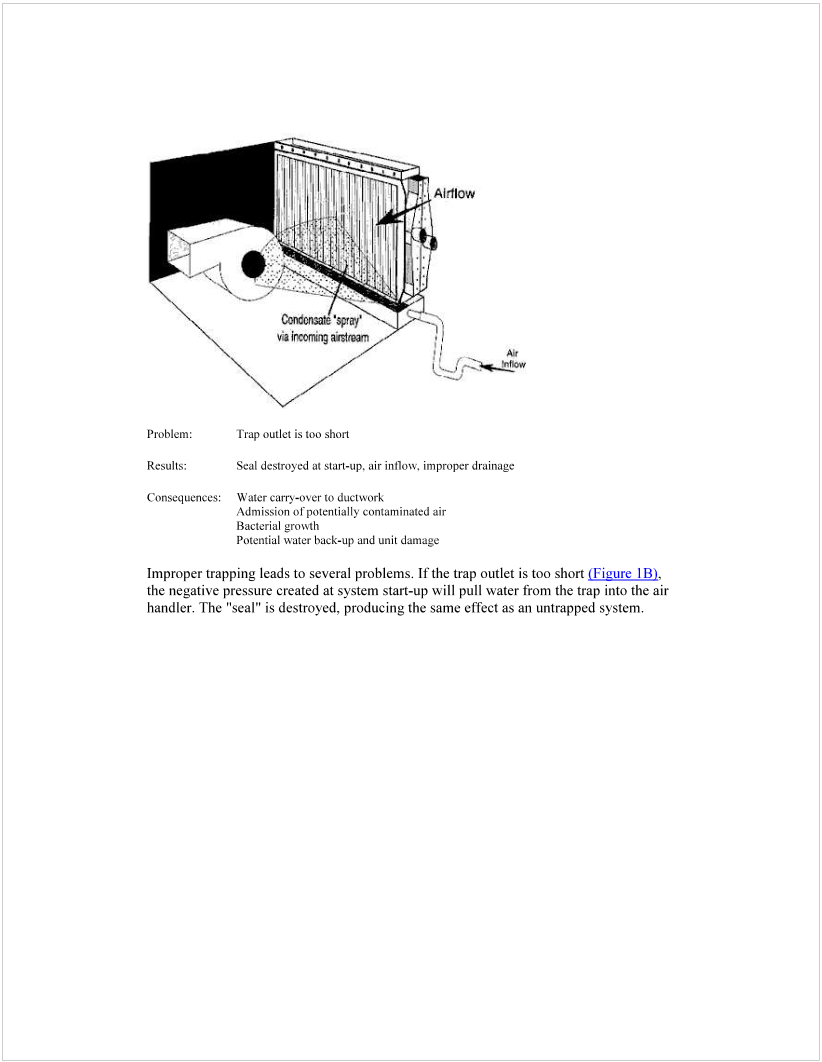 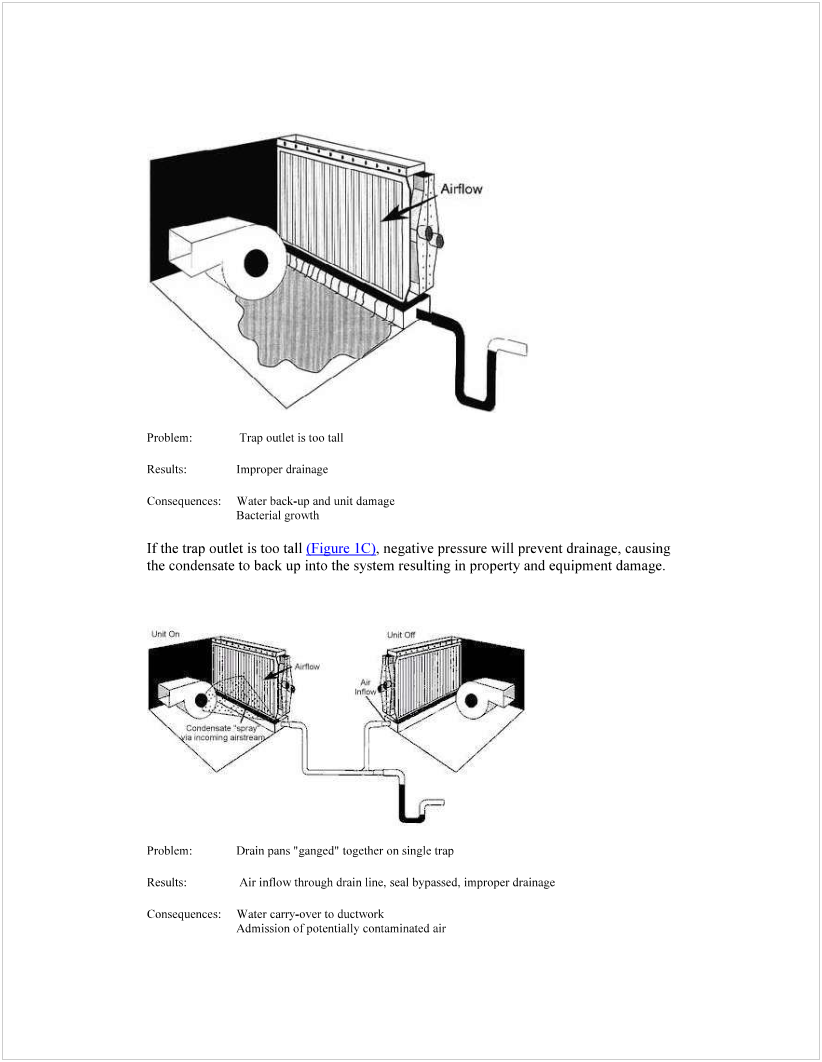 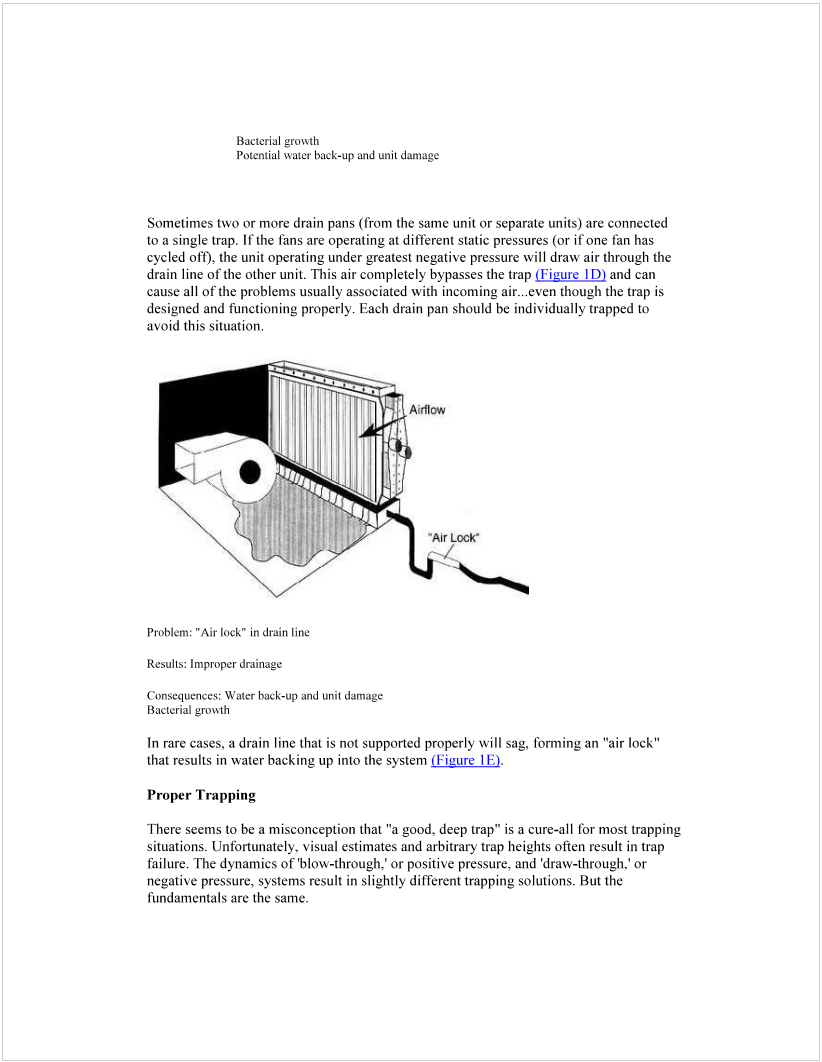 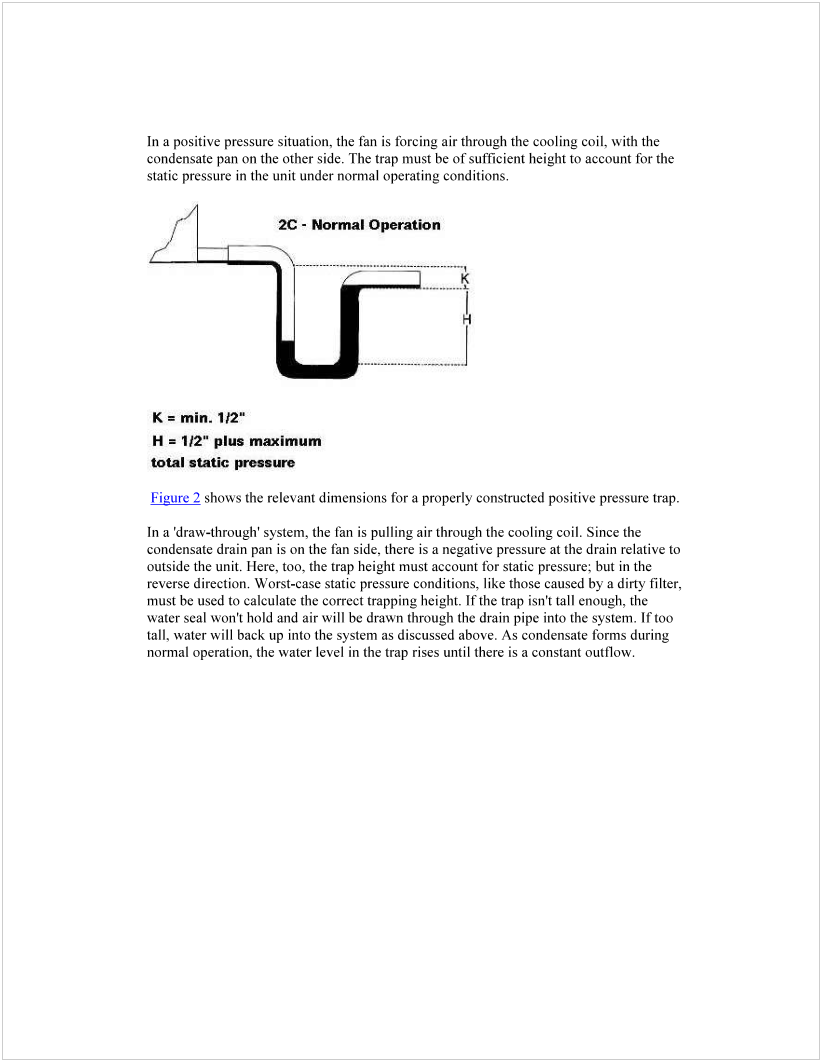 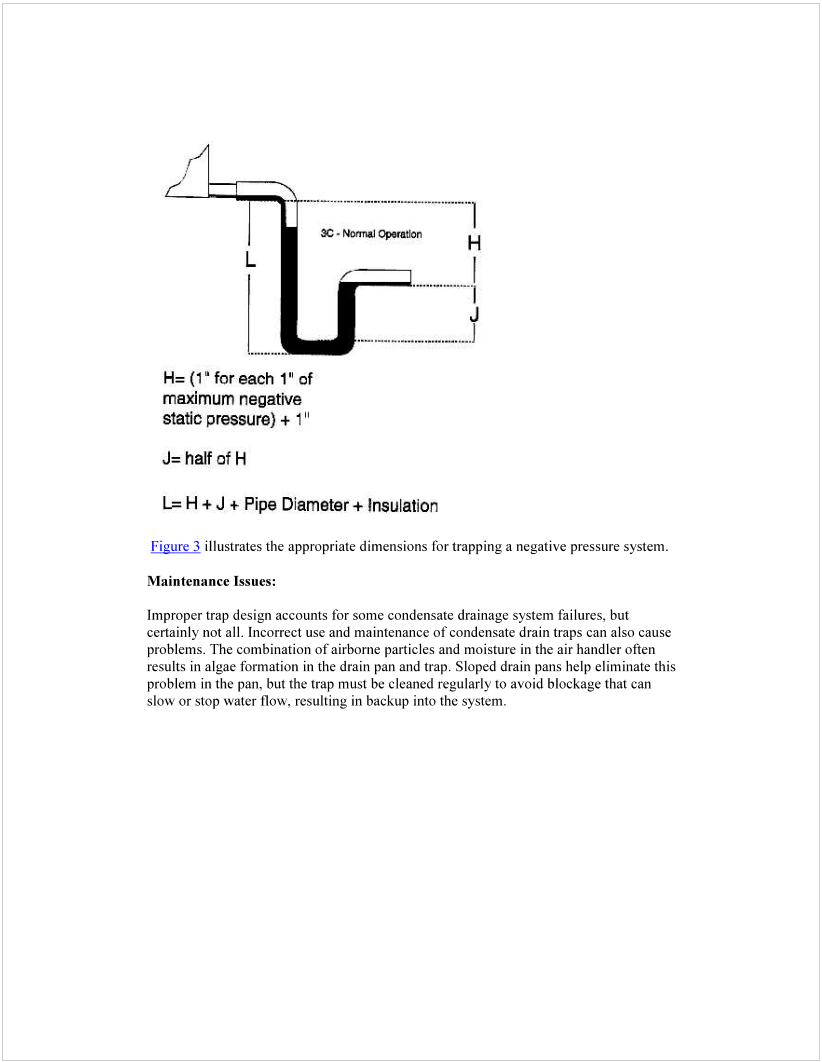 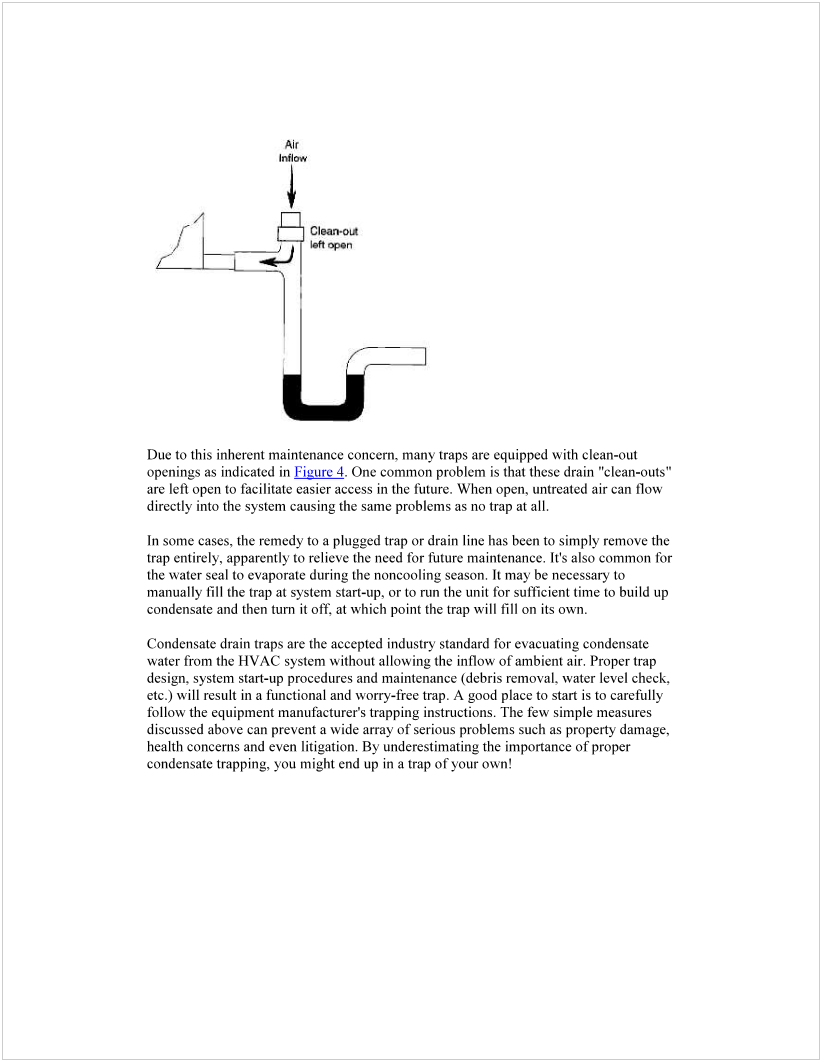 Publisher: Penn State University, Office of Physical Plant, Energy and Engineering Division, Engineering ServicesEditor: Stephen Oskin, Continuous Commissioning Engineer, Ph: (814) 867-4715, email: seo110@psu.eduDocument Credits:  American Standard Corporation; source: http://0323c7c.netsolhost.com/docs/Trane_-_Trapping_Design_Flaws%5B1%5D.pdfLast Revision: August 21, 2013